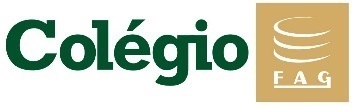 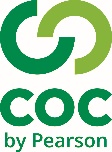             ♦ História ♦ Turma: _____     Texto 1: “Durante  milhares  de  anos,  os  grupos  humanos se  deslocaram  constantemente  em  busca  da  caça, da pesca e da coleta de frutos e vegetais necessários à sua sobrevivência. Ao contrário de hoje, pois normalmente fixamos residência, esses grupos eram nômades. Mas o que poderia mudar essa característica? Por que os seres humanos deixaram de se deslocar constantemente?    A  resposta  é  o  desenvolvimento  da  agricultura.  A  partir  do  momento  em  que  os  seres  humanos começaram a produzir seus alimentos, já não precisavam mais se deslocar em busca de comida. Inicia‐se aí o processo de sedentarização, que vai gradativamente dando origem às vilas e cidades. Portanto, podemos dizer que a agricultura provocou mudanças bastante significativas na vida da humanidade. Mas como a agricultura teve início? Quem descobriu essa técnica? A  descoberta  parece  ter  sido  feita  pelas  mulheres.  Na  divisão  de  tarefas,  eram  elas  que  ficavam responsáveis  pela  coleta  de  frutos,  vegetais  e  raízes.  Ao  coletar,  especialmente  o  trigo  e  a  cevada  para  fazer farinha, perceberam que as sementes que caíam próximas aos rios germinavam, gerando novas plantas. Assim, nascia a agricultura. Os homens passaram a não depender mais exclusivamente da caça e da pesca.    O  clima  também  influenciou  nas  mudanças.  Há  cerca  de  10  mil  anos,  o  clima  da  Terra  tornou‐se  mais quente, o que auxiliou no aumento da vegetação e na quantidade de animais. Com isso, a humanidade começou a se alimentar melhor, gerando um grande aumento populacional. Nessa época, os seres humanos também começaram a domesticar alguns animais. Na região do Oriente Médio,  cabras  e  carneiros  passaram  a  ser  controlados,  formando  rebanhos.  Os  homens  descobriram  que  os animais  serviam  não  só  como  alimento,  mas  também para  fornecer  lã,  e  seus  excrementos  podiam  servir  de combustível  ou  de adubo  para  a  terra.  Assim  como  a  agricultura,  o  desenvolvimento  da pecuária  foi  lento  e gradativo.” MOCELLIN, Renato. Passaporte para a História: 4º ano. São Paulo: Editorado Brasil, 2007. p. 46   Vocabulário: Sedentarização: processo de fixação de grupos, antes nômades, em um lugar.     Com base no texto e no que estudamos, responda as questões de 1 a 4:   01. A partir das ideias do texto, explique como ocorreu o processo de sedentarização da espécie humana.________________________________________________________________________________________________________________________________________________________________________________________________________________________________ ___________________________________________________________________________       02.  De acordo  com  o  texto,  explique  como  a  prática  da  domesticação  de  animais  influenciou  no desenvolvimento da vida humana.    _______________________________________________________________________________________________________________________________________________________________________________________________________________________________________________________________________________________________________     03. Qual o papel das mulheres no desenvolvimento da agricultura?  ______________________________________________________________________________________________________________________________________________________________________________________________________________________________ __________________________________________________________________________ 04. Explique a importância do desenvolvimento da agricultura para os seres humanos.     ________________________________________________________________________________________________________________________________________________________________________________________________________________________________________________________________________________________________________ 